АКТобщественной проверкипо обращениям жителей муниципалитета, на основании плана работы Общественной палаты г.о. Королев,в рамках проведения системного и комплексного общественного контроля,проведен общественный контроль реализации государственной программы «Доступная среда».Сроки проведения общественной проверки: 04.12.2019 г.Основания для проведения общественной проверки: по обращениям граждан, план работы комиссииФорма общественного контроля: мониторингПредмет общественной проверки: контроль реализации государственной программы «Доступная среда» на участке дороги по проспекту Космонавтов от автобусной остановки «ул. Силикатная» до автобусной остановки «Жилые дома».Состав группы общественного контроля:Члены комиссии «по ЖКХ, капитальному ремонту, контролю за качеством работы управляющих компаний, архитектуре, архитектурному облику городов, благоустройству территорий, дорожному хозяйству и транспорту» Общественной палаты г.о. Королев: 1. Белозерова Маргарита Нурлаяновна – и.о. председателя комиссии2. Якимова Варвара Владиславовна – член комиссииОбщественной палаты города совместно с представителями Администрации г.о. Королев, Королевского управления социальной защиты населения и с участием администратора САШ "Наш мир" Олега Макарова провела общественный контроль реализации государственной программы «Доступная среда» на участке дороги по проспекту Космонавтов от автобусной остановки «ул. Силикатная» до автобусной остановки «Жилые дома». Мониторинг показал: на данном участке пути напротив дома №37/1 по пр. Космонавтов нужно было преодолеть череду тротуаров, прерывающихся выездом из дворов. Несмотря на то, что в некоторых случаях, один из поребренников сглажен, а с другой стороны нет занижения бордюров, съезд и заезд на таком участке маломобильных групп населения без посторонней помощи не возможен.По данной проверке составлен АКТ. Все замечания с перечнем выявленных нарушений Общественная палата и Королевское управление социальной защиты населения взяла на контроль.Общественники будут продолжать проводить проверки в рамках реализации программы «Доступная среда»  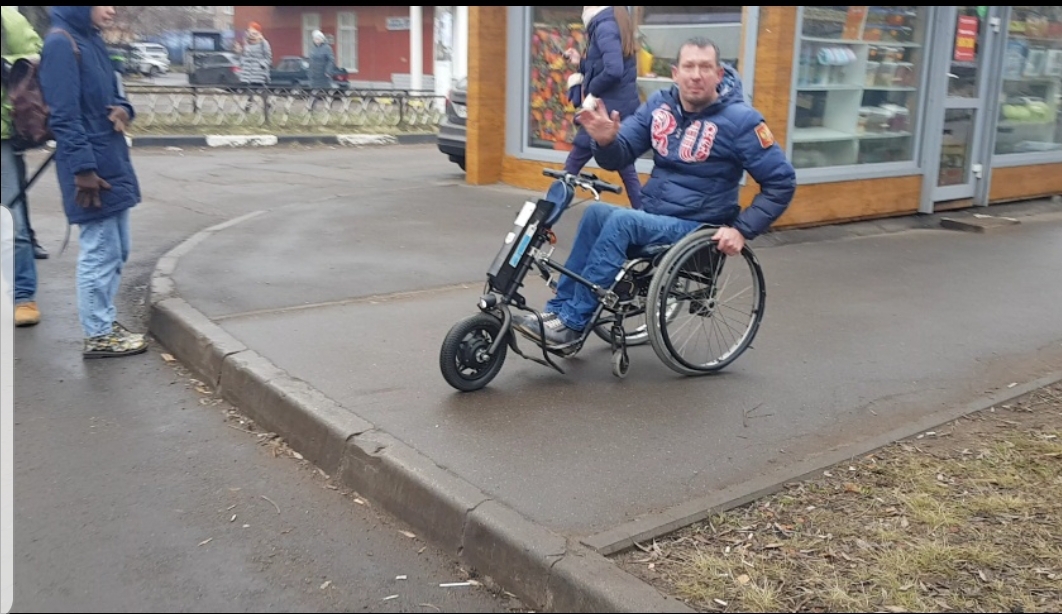 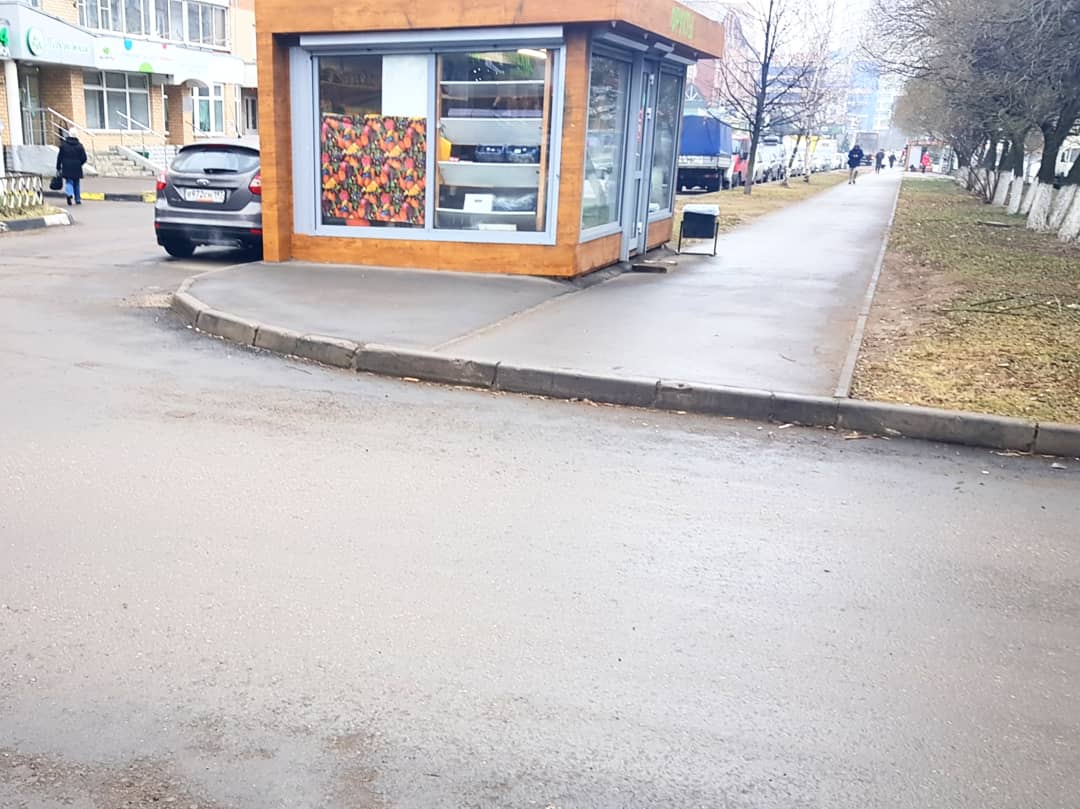 «УТВЕРЖДЕНО»Решением Совета Общественной палаты г.о. Королев Московской областиот 10.12.2019 протокол № 24И.о. председателя комиссии «по ЖКХ, капитальному ремонту, контролю за качеством работы управляющих компаний,  архитектуре, архитектурному облику городов, благоустройству территорий, дорожному хозяйству и транспорту»Общественной палаты г.о.Королев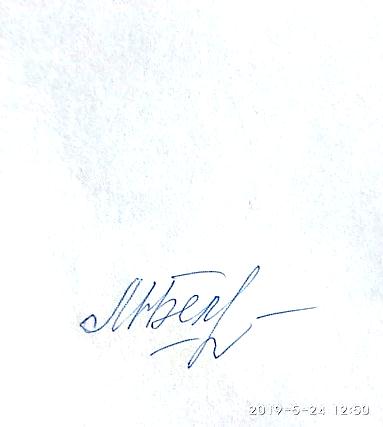 М.Н. Белозерова